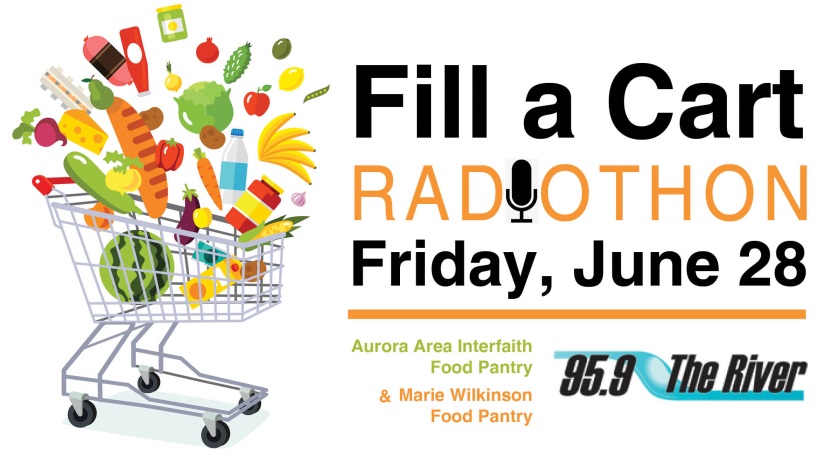 Every year, Aurora’s two largest food pantries come together to raise awareness and funding to make sure no man, woman or child in our community goes hungry.  On Friday June 28th, the Aurora Area Interfaith Food Pantry and the Marie Wilkinson Food Pantry are joining forces with 95.9 The River to stop hunger in its tracks.  We need your help as a “Fill the Cart Radiothon” Sponsor!  The radiothon will broadcast live at three locations: Mother’s Pancake House 	6:00 - 10:00 am	Join us for breakfast!Spartan House			11:00 - 3:00 pm		Join us for lunch!AC’s Pub 			3:00 - 7:00 pm		Join us for dinner & celebrate!Below you’ll find event Sponsorship levels and benefits.  Please (1) visit www.aurorafoodpantry.org to purchase your Sponsorship or (2) mail this form with your check to the Aurora Food Pantry, PO Box 2602, Aurora, IL  60507.  Questions? Call (630) 692-3061 or (630) 897-5431. Thank you for helping to build a stronger, healthier community!We/I wish to become a (please check one):  	Fill a Pantry Sponsor			$5,000		 Scheduled, on air interview with 95.9 The River (limited interviews available)Pre-event 45 second spot with 95.9 The River the week prior to event (limited spots available)Name in pre and post press releases+	All benefits listed below	Fill a Pallet Sponsor			$3,000Name and/or Logo on promotional materials & on table tents at restaurantsRecognition on each Pantry’s social media platforms (Facebook, LinkedIn, Instagram, Twitter) pre and post  radiothonName and/or Logo on sign at each restaurant & Promotional sign  in front of both pantries + 	All benefits listed below	Fill a Fridge Sponsor			$2,000Recognition on each Pantry’s Facebook page & website pre and post radiothon+ 	All benefits listed below 	Fill a Tummy Sponsor			$1,000 Recognition during the live radiothonName on sign at each restaurant & Promotional sign in front of both pantriesName of business or individual	_____________________________________________________________								Please print clearlyContact Person	__________________________________________________________________________Address	________________________________________________________________________________City	____________________________________________________________ ST _____ ZIP _______________Email Address	________________________________________________________________________________Telephone Number 	__________________________________________________________________________     We/I cannot sponsor this year but have enclosed a donation. 